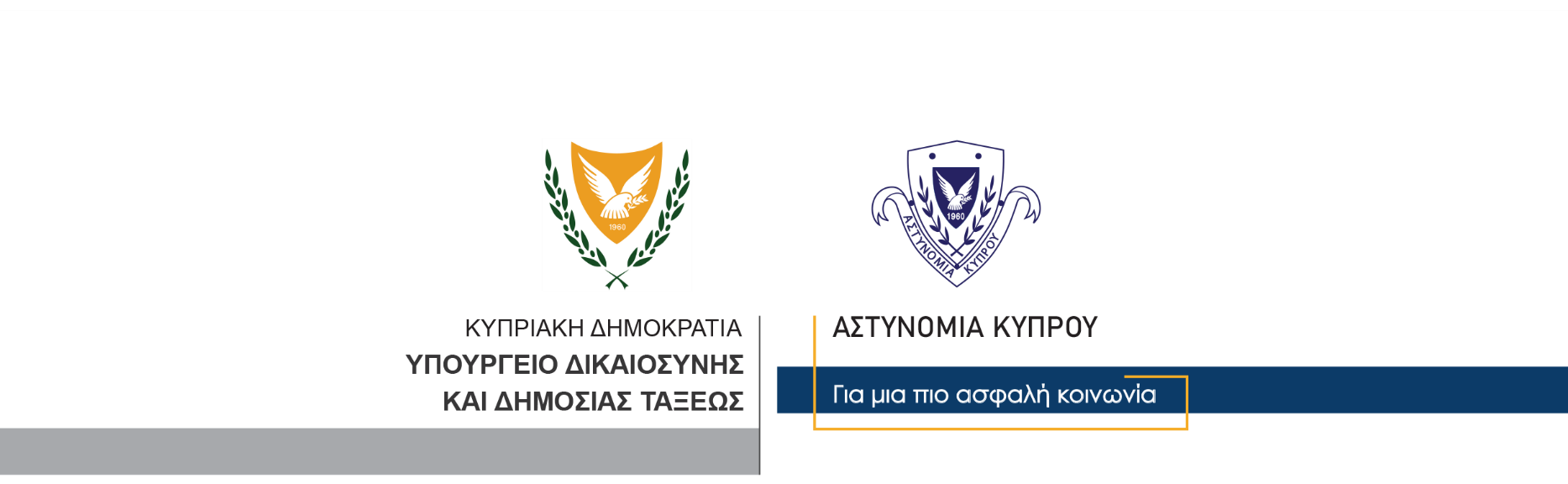 17 Νοεμβρίου, 2021  Δελτίο Τύπου 2Κατοχή αδασμοαφορολόγητων προϊόντων καπνού – Δόλια αποφυγή καταβολής δασμών και φόρων στη ΔημοκρατίαΣύλληψη 54χρονου	Στην κατάσχεση μεγάλης ποσότητας αδασμολόγητων προϊόντων καπνού που εντόπισαν σε δύο κατοικίες στη Λευκωσία, προχώρησαν μέλη της Αστυνομίας και λειτουργοί του Τμήματος Τελωνείων. Για την κατοχή τους συνελήφθη ο 54χρονος ιδιοκτήτης των δύο κατοικιών.	Συγκεκριμένα, μέλη του ΟΠΕ Λευκωσίας, σε συνεργασία με λειτουργούς του Τμήματος Τελωνείων, εντόπισαν μετά από έρευνα χθες το απόγευμα, στις δύο κατοικίες του 54χρονου, 2,462 κούτες τσιγάρων, 6,000 τεμάχια θερμαινόμενα προϊόντα καπνού, και 10 κιλά καπνού. Εντόπισαν επίσης το χρηματικό ποσό των 600 ευρώ και το χρηματικό ποσό των 41,100 τουρκικών λιρών.Αφού διαπιστώθηκε ότι τα προϊόντα καπνού είναι αδασμοαφορολόγητα, τα μέλη της Αστυνομίας και του Τμήματος Τελωνείων προχώρησαν στην κατάσχεσή τους, ενώ ο 54χρονος συνελήφθη και τέθηκε υπό κράτηση, για σκοπούς εξετάσεων σχετικά με υπόθεση παράνομης κατοχής και εμπορίας αδασμοαφορολόγητων καπνικών προϊόντων και δόλιας αποφυγής δασμών και φόρων στη Δημοκρατία.Λόγω αρμοδιότητας τις εξετάσεις συνεχίζει το Τμήμα Τελωνείων.	Κλάδος ΕπικοινωνίαςΥποδιεύθυνση Επικοινωνίας Δημοσίων Σχέσεων & Κοινωνικής Ευθύνης